									Проект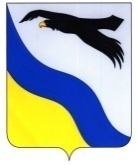 АДМИНИСТРАЦИЯБЕЛЯЕВСКОГО РАЙОНА ОРЕНБУРГСКОЙ ОБЛАСТИП О С Т А Н О В Л Е Н И Е______________________________________________________________с. Беляевка [МЕСТО ДЛЯ ШТАМПА]Об утверждении Программы профилактики рисков причинения вреда (ущерба) охраняемым законом ценностям при осуществлении муниципального земельного контроля на территории муниципального образования Беляевский район на 2023 годВ соответствии с Федеральным законом от 31 июля 2020 года № 248-ФЗ «О государственном контроле (надзоре) и муниципальном контроле в Российской Федерации», Постановлением Правительства РФ от 25 июня 2021 г. № 990 «Об утверждении Правил разработки и утверждения контрольными (надзорными) органами программы профилактики рисков причинения вреда (ущерба) охраняемым законом ценностям», Решением Совета Депутатов муниципального образования Беляевский район Оренбургской области от 29.09.2021 года № 64 «Об утверждении Положения «О муниципальном земельном контроле на территории муниципального образования Беляевский район», руководствуясь Уставом муниципального образования Беляевский район:1.Утвердить Программу профилактики рисков причинения вреда (ущерба) охраняемым законом ценностям при осуществлении муниципального земельного контроля на территории муниципального образования Беляевский район на 2023 год, согласно приложению.2. Отделу по муниципальной собственности и земельным вопросам администрации муниципального образования Беляевский район разместить настоящее постановление в сети «Интернет» на официальном сайте администрации муниципального образования Беляевский район (https://mo-be.orb.ru/) в разделе «Земельно-имущественные отношения».3. Контроль за исполнением настоящего постановления возложить на первого заместителя главы администрации по финансово-экономическому и территориальному развитию Бучневу Л.М.4.Постановление вступает в силу со дня его подписания.Глава района                                                                                      А.А.Федотов[МЕСТО ДЛЯ ПОДПИСИ]Приложениек постановлению администрации муниципального образованияБеляевский районот __________ №_______ПРОГРАММАПрограммы профилактики рисков причинения вреда (ущерба) охраняемым законом ценностям при осуществлении муниципального земельного контроля на территории муниципального образования Беляевский район на 2023 годРаздел I. Анализ текущего состояния осуществления вида контроля, описание текущего уровня развития профилактической деятельности контрольного (надзорного) органа, характеристика проблем, на решение которых направлена программа профилактики 1. Настоящая программа разработана в соответствии со статьей 44 Федерального закона от 31 июля 2020 года № 248-ФЗ «О государственном контроле (надзоре) и муниципальном контроле в Российской Федерации», постановлением Правительства Российской Федерации от 25 июня 2021 года № 990 «Об утверждении Правил разработки и утверждения контрольными (надзорными) органами программы профилактики рисков причинения вреда (ущерба) охраняемым законом ценностям» и предусматривает комплекс мероприятий по профилактике рисков причинения вреда (ущерба) охраняемым законом ценностям при осуществлении муниципального земельного контроля на территории муниципального образования Беляевский район.2. Муниципальный земельный контроль на территории муниципального образования Беляевский район осуществляется Администрацией муниципального образования Беляевский район (далее – Администрация/уполномоченный орган).3. Предметом муниципального контроля является: а) соблюдение юридическими лицами, индивидуальными предпринимателями, гражданами (далее - контролируемые лица) обязательных требований в отношении объектов земельных отношений, за нарушение которых законодательством Российской Федерации предусмотрена административная ответственность; б) исполнение решений, принимаемых по результатам контрольных мероприятий.4. Объектами муниципального земельного контроля являются:земли, земельные участки, части земельных участков, расположенные в границах муниципального образования Беляевский район (далее - объекты контроля). 5. В рамках развития и осуществления профилактической деятельности на территории муниципального образования Беляевский район в 2022 году:а) осуществлялось информирование по вопросам соблюдения обязательных требований земельного законодательства посредством размещения и поддержания в актуальном состоянии на официальном сайте муниципального образования Беляевский район в информационно-телекоммуникационной сети «Интернет»:- текстов нормативных правовых актов, регулирующих осуществление муниципального земельного контроля;- сведений об изменениях, внесенных в нормативные правовые акты, регулирующие осуществление муниципального земельного контроля, о сроках и порядке их вступления в силу;- перечня нормативных правовых актов с указанием структурных единиц этих актов, содержащих обязательные требования, оценка соблюдения которых является предметом муниципального земельного контроля, а также информацию о мерах ответственности, применяемых при нарушении обязательных требований, с текстами в действующей редакции;- перечня индикаторов риска нарушения обязательных требований земельного законодательства, порядок отнесения объектов контроля к категориям риска;- перечня объектов контроля, учитываемых в рамках формирования ежегодного плана контрольных мероприятий, с указанием категории риска;- программы профилактики рисков причинения вреда и плана проведения плановых контрольных мероприятий контрольным органом;- исчерпывающего перечня сведений, которые могут запрашиваться контрольным органом у контролируемого лица;- сведений о способах получения консультаций по вопросам соблюдения обязательных требований земельного законодательства;- докладов о муниципальном контроле;- утвержденных проверочных листов;б) Объявлялись предостережения о недопустимости нарушения обязательных требований в соответствии со статьей 49 Федерального закона от 31 июля 2020 года № 248-ФЗ «О государственном контроле (надзоре) и муниципальном контроле в Российской Федерации»3) Осуществлялось консультирование по телефону, посредством видео-конференц-связи, на личном приеме, либо в ходе проведения профилактических мероприятий, контрольных мероприятий, по вопросам:- организации и осуществления муниципального земельного контроля;- порядка осуществления контрольных мероприятий,- порядка обжалования действий (бездействия) должностных лиц уполномоченных на осуществление муниципального земельного контроля;- получения информации о нормативных правовых актах (их отдельных положениях), содержащих обязательные требования, оценка соблюдения которых осуществляется органом муниципального земельного контроля в рамках контрольных мероприятий.6. По результатам осуществления муниципального земельного контроля в 2022 году наиболее значимыми проблемами являются: а) низкая правовая грамотность контролируемых лиц в области земельных отношений, в том числе незнание ответственности за совершение нарушений обязательных требований земельного законодательства;б) уклонение контролируемых лиц от получения документов органа муниципального земельного контроля, в том числе предписаний, предостережений, что делает невозможным уведомить контролируемое лицо о допущенных нарушениях и о способах их устранения.Раздел II. Цели и задачи реализации программы профилактикиОсновными целями программы профилактики являются:а) Стимулирование добросовестного соблюдения обязательных требований земельного законодательства всеми контролируемыми лицами; б) Устранение условий, причин и факторов, способных привести к нарушениям обязательных требований земельного законодательства и (или) причинению вреда (ущерба) охраняемым законом объектам муниципального земельного контроля;в) Создание условий для доведения обязательных требований земельного законодательства до контролируемых лиц, повышение информированности о способах их соблюдения.Проведение профилактических мероприятий программы профилактики направлено на решение следующих задач:а) Укрепление системы профилактики нарушений рисков причинения вреда (ущерба) охраняемым законом ценностям;б) Повышение правосознания и правовой культуры руководителей юридических лиц, индивидуальных предпринимателей и физических лиц;в) Оценка возможной угрозы причинения, либо причинения вреда жизни, здоровью граждан, выработка и реализация профилактических мер, способствующих ее снижению;г) Выявление факторов угрозы причинения, либо причинения вреда жизни, здоровью граждан, причин и условий, способствующих нарушению обязательных требований, определение способов устранения или снижения угрозы.д) Оценка состояния подконтрольной среды и установление зависимости видов и интенсивности профилактических мероприятий от присвоенных контролируемым лицам уровней риска.е) Иные задачи в зависимости от выявленных проблем в регулируемой сфере и текущего состояния профилактической работы.Сроки реализации Программы приведены в перечне основных профилактических мероприятий на 2023 год.В Программу возможно внесение изменений и корректировка перечня мероприятий в связи с необходимостью осуществления профилактических мер, в частности проведения обязательных профилактических визитов. Изменения в данную часть Программы в случае необходимости вносятся ежемесячно без проведения публичного обсуждения.Раздел III. Перечень профилактических мероприятий, сроки (периодичность) их проведенияМероприятия программы представляют собой комплекс мер, направленных на достижение целей и решение основных задач настоящей Программы. Перечень основных профилактических мероприятий Программы на 2023 год приведен в таблице №1.Таблица №1Отдел по муниципальной собственности и земельным вопросам администрации муниципального образования Беляевский район является структурным подразделением, ответственным за реализацию профилактических мероприятий, установленных настоящим разделом.Раздел IV. Показатели результативности и эффективности программы профилактикиРазослано:Бучневой Л.М., отделу по муниципальной собственности и  земельным вопросам, прокурору, в дело.№ п/пНаименование мероприятияОтветственный исполнительСрок исполнения(периодичность)1.Информирование по вопросам соблюдения обязательных требований земельного законодательства посредством размещения и поддержания в актуальном состоянии на официальном сайте муниципального образования Беляевский район в информационно-телекоммуникационной сети «Интернет»:Отдел по муниципальной собственности и земельным вопросамПостоянно1)текстов нормативных правовых актов, регулирующих осуществление муниципального земельного контроляОтдел по муниципальной собственности и земельным вопросамПо мере обновления2)сведений об изменениях, внесенных в нормативные правовые акты, регулирующие осуществление муниципального земельного контроля, о сроках и порядке их вступления в силуОтдел по муниципальной собственности и земельным вопросамПо мере обновления3)перечня нормативных правовых актов с указанием структурных единиц этих актов, содержащих обязательные требования, оценка соблюдения которых является предметом муниципального земельного контроля, а также информацию о мерах ответственности, применяемых при нарушении обязательных требований, с текстами в действующей редакцииОтдел по муниципальной собственности и земельным вопросамПо мере обновления4)утвержденных проверочных листовОтдел по муниципальной собственности и земельным вопросампо мере их утверждения и актуализации5)перечня индикаторов риска нарушения обязательных требований земельного законодательства, порядок отнесения объектов контроля к категориям рискаОтдел по муниципальной собственности и земельным вопросамежегодно(январь)6)перечня объектов контроля, учитываемых в рамках формирования ежегодного плана контрольных мероприятий, с указанием категории рискаОтдел по муниципальной собственности и земельным вопросамежегодно(январь)7)программы профилактики рисков причинения вреда Отдел по муниципальной собственности и земельным вопросамне позднее 25 декабря предшествующего года8)исчерпывающего перечня сведений, которые могут запрашиваться контрольным органом у контролируемого лицаОтдел по муниципальной собственности и земельным вопросамежегодно(январь)9)сведений о способах получения консультаций по вопросам соблюдения обязательных требований земельного законодательстваОтдел по муниципальной собственности и земельным вопросамежегодно(январь)10)докладов о муниципальном контролеОтдел по муниципальной собственности и земельным вопросамдо 25 марта года, следующего за отчетным2.Объявление предостережений о недопустимости нарушения обязательных требований в соответствии со статьей 49 Федерального закона от 31 июля 2020 года № 248-ФЗ «О государственном контроле (надзоре) и муниципальном контроле в Российской Федерации»Отдел по муниципальной собственности и земельным вопросамв течении года (по мере необходимости)3.Консультирование по телефону, посредством видео-конференц-связи, на личном приеме, либо в ходе проведения профилактических мероприятий, контрольных мероприятий, по вопросам:1) организации и осуществления муниципального земельного контроля;2) порядка осуществления контрольных мероприятий,3) порядка обжалования действий (бездействия) должностных лиц уполномоченных на осуществление муниципального земельного контроля;4) получения информации о нормативных правовых актах (их отдельных положениях), содержащих обязательные требования, оценка соблюдения которых осуществляется органом муниципального земельного контроля в рамках контрольных мероприятий.Отдел по муниципальной собственности и земельным вопросампо мере обращения контролируемых лиц№ п/пНаименование показателяВеличина1.Полнота информации, размещенной на сайте муниципального образования Беляевский район в информационно-телекоммуникационной сети «Интернет» в соответствии с частью 3 статьи 46 Федерального закона от 31 июля 2021 года № 248-ФЗ «О государственном контроле (надзоре) и муниципальном контроле в Российской Федерации»100 %2.Количество выявленных нарушений требований земельного законодательства, шт.63.Объявление предостережения40